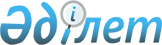 Об утверждении критериев оценки степени риска субъектов в сфере частного предпринимательства в области атомной энергии
					
			Утративший силу
			
			
		
					Совместный приказ и.о. Министра индустрии и новых технологий Республики Казахстан от 15 сентября 2011 года № 322 и и.о. Министра экономического развития и торговли Республики Казахстан от 16 сентября 2011 года № 303. Зарегистрирован в Министерстве юстиции Республики Казахстан 10 октября 2011 года № 7247. Утратил силу совместным приказом Председателя Агентства Республики Казахстан по атомной энергии от 14 ноября 2012 года № 22-пр и Министра экономического развития и торговли Республики Казахстан от 20 ноября 2012 года № 311      Сноска. Утратил силу Совместным приказом Председателя Агентства РК по атомной энергии от 14.11.2012 № 22-пр и Министра экономического развития и торговли Республики Казахстан от 20.11.2012 № 311 (вводится в действие со дня его первого официального опубликования).      В соответствии с пунктом 3 статьи 13 Закона Республики Казахстан от 6 января 2011 года «О государственном контроле и надзоре в Республике Казахстан» ПРИКАЗЫВАЕМ:



      1. Утвердить прилагаемые критерии оценки степени риска субъектов в сфере частного предпринимательства в области атомной энергии.



      2. Комитету атомной энергии Министерства индустрии и новых технологий Республики Казахстан (Жантикин Т.М.):



      1) обеспечить государственную регистрацию настоящего приказа в Министерстве юстиции Республики Казахстан;



      2) после государственной регистрации настоящего приказа обеспечить его официальное опубликование;



      3) обеспечить опубликование настоящего приказа на официальном интернет-ресурсе Министерства индустрии и новых технологий Республики Казахстан.



      3. Признать утратившим силу cовместный приказ Министра экономики и бюджетного планирования Республики Казахстан от 19 февраля 2010 года № 81 и И.о. Министра энергетики и минеральных ресурсов Республики Казахстан от 15 февраля 2010 года № 33 «Об утверждении критериев оценки степени риска в области использования атомной энергии» (зарегистрированный в Реестре государственной регистрации нормативных правовых актов № 6080, опубликованный в Собрании актов центральных исполнительных и иных центральных государственных органов Республики Казахстан 2010 г., № 11, Бюллетене нормативных правовых актов центральных исполнительных и иных государственных органов Республики Казахстан, 2011 г., № 1, ст. 394).



      4. Контроль за исполнением настоящего приказа возложить на вице-министра индустрии и новых технологий Республики Казахстан Джаксалиева Б.М.



      5. Настоящий приказ вводится в действие по истечении десяти календарных дней после дня его первого официального опубликования.      И.о. Министра                      И.о. Министра

      индустрии и новых технологий       экономического развития

      Республики Казахстан               и торговли

      ________________ A. Pay            Республики Казахстан

                                         ______________ М. Кусаинов

Утверждены         

совместным приказом     

И.о. Министра индустрии и  

новых технологий      

Республики Казахстан    

от 15 сентября 2011 года № 322

И.о. Министра экономического

развития и торговли     

Республики Казахстан    

от 16 сентября 2011 года № 303 

Критерии оценки степени риска

субъектов в сфере частного предпринимательства

в области атомной энергии

      1. Настоящие Критерии оценки степени риска субъектов в сфере частного предпринимательства в области атомной энергии (далее - Критерии) разработаны в соответствии с пунктом 11 статьи 8 Закона Республики Казахстан от 14 апреля 1997 года «Об использовании атомной энергии» и с пунктом 3 статьи 13 Закона Республики Казахстан от 6 января 2011 года «О государственном контроле и надзоре в Республике Казахстан» с целью отнесения организаций, занимающихся деятельностью по использованию атомной энергии (далее - субъекты в сфере частного предпринимательства в области атомной энергии), по степеням риска.



      2. В Критериях используется следующее основное понятие:



      риск - вероятность причинения вреда в результате деятельности проверяемого субъекта в области использования атомной энергии жизни или здоровью человека, окружающей среде, законным интересам физических и юридических лиц, имущественным интересам государства с учетом степени тяжести его последствий.



      3. Оценка степени риска субъектов в сфере частного предпринимательства в области атомной энергии основывается на следующих критериях:



      категория объекта по потенциальной опасности (радиационной и ядерной);



      уровень опасности используемых источников ионизирующего излучения;



      уровень радиационной опасности работ, осуществляемых в области использования атомной энергии.



      4. Субъекты в сфере частного предпринимательства в области атомной энергии, в зависимости от степени риска, распределяются на группы высокого, среднего либо незначительного риска.



      5. К группе высокого риска относятся субъекты в сфере частного предпринимательства в области атомной энергии, эксплуатирующие ядерные установки (реакторные установки, предприятия по производству таблеток из двуокиси урана для ядерного топлива энергетических реакторов), осуществляющие транспортировку и долговременное хранение отработавшего ядерного топлива.



      6. К группе среднего риска относятся субъекты в сфере частного предпринимательства в области атомной энергии:



      использующие радиоизотопные источники ионизирующего излучения для лучевой терапии;



      использующие радиоизотопные источники ионизирующего излучения для проведения дефектоскопии;



      осуществляющие производство радиоизотопных источников ионизирующего излучения;



      использующие мощные изотопные гамма-установки для научно-производственной деятельности;



      использующие радиоизотопные источники ионизирующего излучения для проведения геофизических исследований в скважинах;



      использующие в своей деятельности промышленные радиоизотопные приборы, медицинские изотопные радиофармпрепараты;



      осуществляющие транспортировку радиоизотопных источников ионизирующего излучения;



      использующие установки, генерирующие ионизирующее излучение (ускорители заряженных частиц);



      осуществляющие долговременное хранение (захоронение) радиоактивных отходов;



      осуществляющие техническое обслуживание, монтаж, зарядку, перезарядку, ремонт оборудования, содержащего радиоизотопные источники ионизирующего излучения.



      7. К группе незначительного риска относятся субъекты в сфере частного предпринимательства в области атомной энергии:



      использующие рентгеновское оборудование для проведения дефектоскопии;



      использующие рентгенотелевизионное досмотровое оборудование;



      осуществляющие производство рентгеновского оборудования;



      осуществляющие техническое обслуживание, монтаж, демонтаж, ремонт рентгеновского оборудования;



      осуществляющие деятельность в уранодобывающей промышленности;



      осуществляющие деятельность, связанную с радиационной реабилитацией и рекультивацией территорий;



      осуществляющие сбор и сортировку низкорадиоактивных отходов, транспортировку радиоактивных веществ и радиоактивных отходов с низкой активностью;



      использующие аналитическое оборудование с источниками ионизирующего излучения (хроматографы, рентгенофлюоресцентные анализаторы, спектрометры);



      осуществляющие деятельность по предоставлению услуг в области использования атомной энергии;



      осуществляющие производство транспортных контейнеров, упаковочных комплектов для радиоактивных материалов и радиоактивных отходов;



      осуществляющие деятельность на территориях бывших испытательных ядерных полигонов и других территориях, загрязненных в результате проведенных ядерных взрывов;



      осуществляющие деятельность по физической защите ядерных установок и ядерных материалов;



      организации, осуществляющие реализацию источников ионизирующего излучения;



      осуществляющие деятельность по специальной подготовке специалистов и персонала для деятельности, связанной с использованием атомной энергии.



      8. Периодичность проведения плановых проверок для субъектов в сфере частного предпринимательства в области атомной энергии не должна быть чаще: одного раза в год - при высокой степени риска; одного раза в три года - при средней степени риска; одного раза в пять лет - при незначительной степени риска.
					© 2012. РГП на ПХВ «Институт законодательства и правовой информации Республики Казахстан» Министерства юстиции Республики Казахстан
				